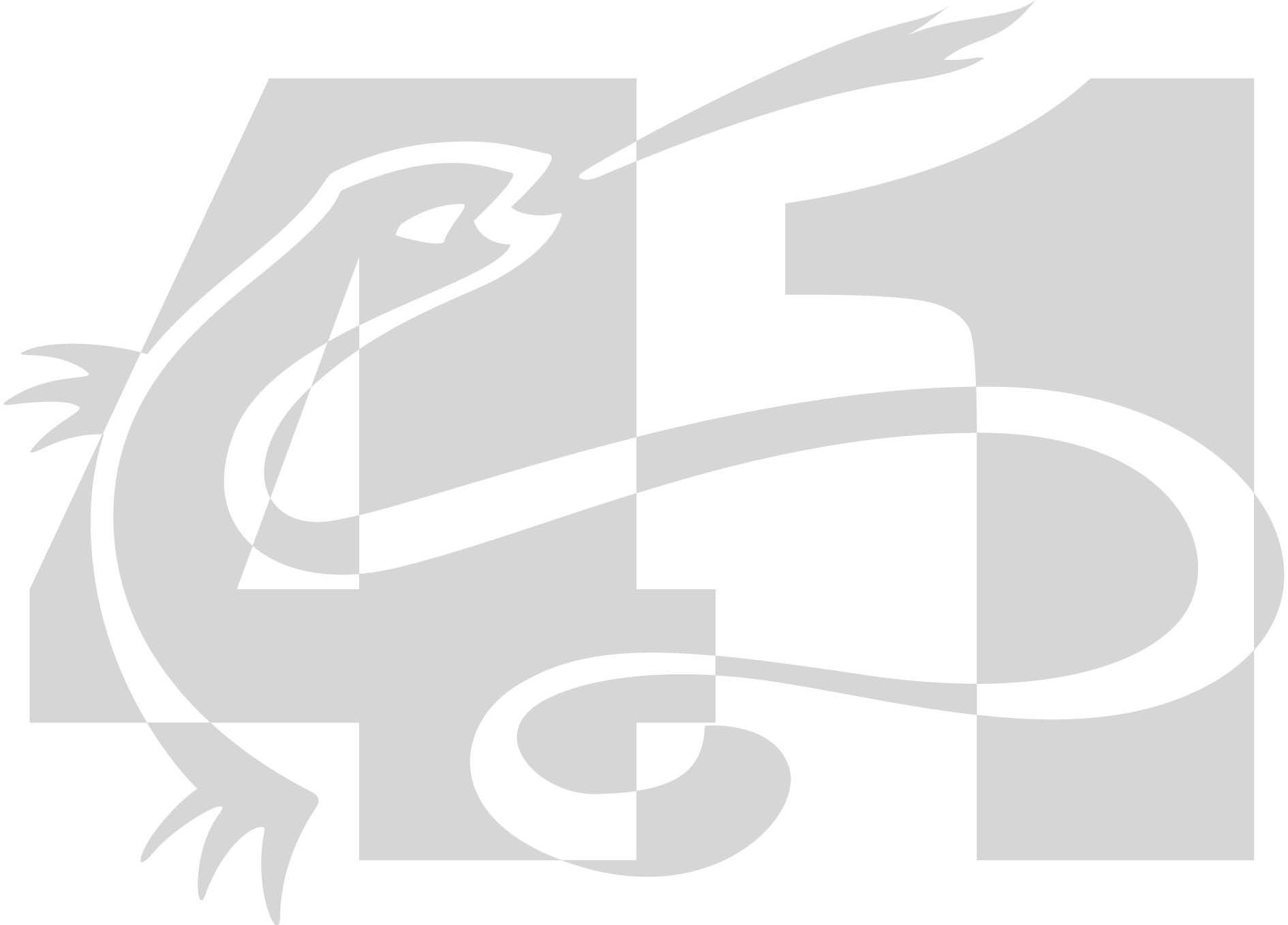 Règlement :Les nageurs peuvent s’engager sur 3 épreuves individuelles maximum.Un nageur ne peut faire partie que d’une seule équipe de relais.Il n’y a pas de disqualification.Compétition réservé au non titulaire du pass’compétition né en 2008 et Après.Récompenses : Les 3 premiers seront récompensés en 2009 et avant ainsi qu’en 2010 et après, tous les participant recevront une médaille à l’issue de la compétition.Les relais sont nagés et récompensés toutes catégories confondues.Les trois premiers relais seront récompensés.Officiel :Chaque club est tenu de fournir au minimum deux officiels.Coupe du Futur 3ProgrammeProgrammeOuverture des portes14h14hDébut des épreuves14h3014h30ÉpreuvesTest water polo et test plongeon.100 NL50  Dos 50 Brasse 50  NL 50 Pap Pass’compétitionRelais 4 X 50 NL mixtesTest water polo et test plongeon.100 NL50  Dos 50 Brasse 50  NL 50 Pap Pass’compétitionRelais 4 X 50 NL mixtesDate :30 mars 2019Lieu :MONTRICHARD Nombre de lignes d’eau : 4Engagements sur Extranat avant le 28 mars 2019Engagements sur Extranat avant le 28 mars 2019Engagements sur Extranat avant le 28 mars 2019COMPETITION D’ANIMATION PEDAGOGIQUE